Name of Journal: World Journal of Clinical PediatricsManuscript NO: 81048Manuscript Type: ORIGINAL ARTICLEObservational StudyPsychiatric disorders and caregiver burden in children with transfusion dependent β-thalassaemia and their caregiversSahu S et al. Psychiatric Disorders in thalassaemic children and caregiversSamiksha Sahu, Amit Agrawal, Jyotsna Shrivastava, Sudhir TonkSamiksha Sahu, Department of Psychiatry, Gandhi Medical College, Bhopal 462030, Madhya Pradesh, IndiaAmit Agrawal, Jyotsna Shrivastava, Sudhir Tonk, Department of Pediatrics, Gandhi Medical College, Bhopal 462030, Madhya Pradesh, IndiaAuthor contributions: Sahu S participated in the data collection, and interpretation of data and executed the study; Tonk S participated in the data collection, and interpretation of data; Agrawal A participated in the data analysis and manuscript writing; Srivastava J participated in drafting and editing the final manuscript. Corresponding author: Amit Agrawal, MD, Associate Professor, Department of Pediatrics, Gandhi Medical College, Hamidia Hospital Campus, Bhopal 462030, Madhya Pradesh, India. agrawaldramit@yahoo.co.inReceived: January 28, 2023Revised: January 31, 2023Accepted: March 31, 2023Published online: June 9, 2023AbstractBACKGROUNDChildren with thalassemia need care from the first years of life owing to the physical and psychological effects of their disorder. Thalassemia is a concern not only for the children’s physical health but also the mental health of themselves and their caregivers.AIMTo screen the psychosocial problems and assessment of psychiatric morbidities among thalassaemic children and their caretakers, along with an assessment of caregiver burden in them.METHODSIn this observational cross-sectional study, children with transfusion-dependent thalassemia, were included and were assessed for psychiatric morbidity and global functioning. Their parents were assessed for psychiatric morbidity and the caregiver burden they faced. All the parents completed two different questionnaires to assess their knowledge about the psycho-social functioning [using Pediatric Symptom Checklist-35 (PSC-35)] of their children and the level of the burden faced by them by Caregiver Burden Scale (CBS). RESULTSA total of 46 children (28 boys and 18 girls) with transfusion-dependent thalassemia with a mean age of 8.83 ± 2.70 years and 46 parents (12 fathers and 34 mothers) were included in this study. More than 32 children had some psychosocial problems on screening by PSC-35. On assessment by CBS moderate caregiver burden was perceived in domains of general strain, isolation, disappointment, emotional involvement, and environment. A total of 65.3% of children and 62.7% of parents were diagnosed with psychiatric problems.CONCLUSIONThalassemia affects not only the persons with the disorder but also their caregivers in several aspects, including their psychosocial well-being. This study emphasizes the role of a supportive group in the psychological well-being of caregivers, which could be used to prevent the pathological effects of caregiver burden and enhance their psychological well-being through counselling.Key Words: Thalassemia; Children; Caregiver burden scale; Psychiatric morbidity©The Author(s) 2023. Published by Baishideng Publishing Group Inc. All rights reserved.Citation: Sahu S, Agrawal A, Shrivastava J, Tonk S. Psychiatric disorders and caregiver burden in children with transfusiondependent β-thalassaemia and their caregivers. World J Clin Pediatr 2023; 12(3): 125-132URL: https://www.wjgnet.com/2219-2808/full/v12/i3/125.htmDOI: https://dx.doi.org/10.5409/wjcp.v12.i3.125Core Tip: Thalassemia is a major public health problem because of its high prevalence ranging from 2%-5%. Like other chronic illnesses, patients with thalassemia are vulnerable to emotional and behavioral problems making them susceptible to a myriad of psychiatric disorders. The emotional and psychological problems faced by thalassaemic children and their caregivers are often overlooked resulting in increased suffering and poor outcome. In this observational, cross-sectional study we analyze 46 children with transfusion-dependent Thalassemia for the presence of psychiatric disorders along with the caregiver burden experienced by the caregivers of these children.INTRODUCTIONThalassemia is a major public health problem because of its high prevalence ranging from 2%-5%, it extends from parts of Africa, the Mediterranean throughout the Middle East, Southeast Asia, and the Indian subcontinent[1-3]. Each year 50000-100000 children die of Thalassemia major in low- and middle-income countries[4]. The carrier rate for the beta thalassaemia gene varies from 1%-2% in Southern India to 3%-15% in Northern India. Children with thalassemia major present with pallor, failure to thrive, intercurrent infections, and hepatosplenomegaly, and they are generally diagnosed between 6 mo and 2 years of life. If undiagnosed and untreated, more than 90% do not survive beyond 3 to 4 years of age[5]. Similar to other chronic illnesses, patients with thalassemia are vulnerable to emotional and behavioral problems[6]. These children are susceptible to anxiety and depression due to fear of separation from family, restricted social activity, physical and facial deformities, fear of death, and limitations in school and outdoor activities. It has been observed that up to 80% of children with thalassaemia are likely to have psychological problems like anxiety disorder, depression, and oppositional defiant disorder[2]. Psychosocial burden is perceived even more in adolescents when they are confronted with various difficulties like identity formation and developing intimate relationships dealing with work. Their physical appearance and absence of sexual development is the major obstacle to social and personal life. Thalassemia also affects the caregivers’ mental health, and family life as it causes lots of financial strain leads to ignorance of other children, and hampers occupational duties due to its long-term complications, and burdensome medical protocols[7-9]. There are many studies about psychiatric problems and the quality of life of patients with thalassemia[10]. Understanding of the psychiatric aspect of this disease is still in its infancy. Therefore, we planned this study to assess the occurrence of psychiatric disorders amongst children and their caregivers as well as to assess the caregiver burden in children of transfusion-dependent β thalassaemia major.MATERIALS AND METHODSThis observational, cross-sectional study was conducted in the department of Pediatrics of a tertiary care teaching institution in central India over a period of one year. Prior approval from the institutional ethics and research committee was obtained. Children with an established diagnosis of transfusion-dependant β thalassemia major in the age range of 5 to 16 years and their caregivers regularly attending the department for blood transfusion were chosen for the study. A sample size of 46 patients was calculated to complete the objective of the study using the formula (n = 4pq/L2) where prevalence (p) was 3%, q = (100-p), and allowable error (L) was 5%. Written consent was taken from the parents/ caregiver and assent was taken from children above seven years of age. Children, with other chronic disorders like epilepsy and comorbid neurological conditions like pre-existing mental retardation, developmental delay, and cerebral palsy and thalassaemic children less than five years and more than 16 years of age, were excluded. Relevant information including socio-demographic profile, age at diagnosis, details of chelation therapy, and blood transfusion was collected in a predesigned proforma. Socio-economic status was assessed using Modified Prasad’s classification[11].After recruitment, the complete physical and systemic examination was done by the paediatrician. The parents of the recruited children were given two questionnaires: Pediatric Symptom Checklist-35 (PSC-35) and Caregiver Burden Scale (CBS)[12]. PSC-35 is a parent-reported questionnaire designed to assess the psychosocial functioning of children in the domains of attention, externalizing, and internalizing symptoms. It has a sensitivity of 80% to 95% and specificity of 68% to 100% The PSC consists of 35 items that are rated as “never”, “sometimes”, or “often present” (scored 0, 1, and 2, respectively). The scores for all 35 items are summed up to calculate the total score. For children aged 6 through 16 years, the cut-off score is 28 or higher while the cut-off is 24 or higher for 4- and 5-year-old children. Children who scored above the cut-off were referred for Psychiatric assessment.CBS had 22 questions about different aspects of caregivers’ burden and it has factor analysis to yield results about 5 indices - general strain (8 questions), disappointment (5 questions), emotional involvement (3 questions), isolation (3 questions), and environment (3 questions)[13]. Scoring was done on a scale of 1-4 (not at all, seldom, sometimes, and often). The total burden index was the mean of all 22 items and the higher scores indicated a greater burden. The total burden of each domain was divided into three groups: Low burden (1.00-1.99), moderate burden (2.00-2.99), and high burden (3.00-4.00)[14]. All the children who met the cut-off score on PSC-35 were clinically interviewed by the Professor in psychiatry and were diagnosed using DSM-IV TR. All the parents, who perceived a higher burden of illness, were also interviewed by a psychiatrist and were diagnosed and managed accordingly. Quantitative variables were analyzed in terms of mean and SD. Qualitative data was depicted in numbers and percentages.RESULTSA total of 46 children and their parents were included in this study, out of which 28 were males and 18 were females. Among parents 12 were fathers and 34 were mothers. The mean age of children was 8.83 ± 2.70 years. Most of them were staying in Urban settings (63%). 58.69% of the population were belonging to nuclear families. Patients came from all the socio-economic strata of society but the lower class was dominant. Demographic details of the study population have been given in Table 1. The mean medical expense per month was 11.89% ± 6.27% of the total family income. In terms of caregiver burden, the caregivers have faced a moderate amount of burden in terms of general strain, isolation, disappointment, emotional involvement, and environment (Table 2). A total of 35 out of the 46 children scored above the cut-off score in assessment on PSC-35 and out of them, 30 children were diagnosed with various psychiatric disorders like major depressive disorder (15.2%), anxiety disorder (19.6%), attention deficit hyperactivity disorder (ADHD) (8.7%), elimination disorder (19.6%), panic disorder (2.2%) as shown in Table 3. Whereas in caregivers, 28.2% of caregivers suffer from depression, 4.3% from bipolar disorder, substance use disorder (10.9%), somatisation disorder (13.04 %), and 6.6% suffered from anxiety disorder (Table 3).DISCUSSIONThalassemia is among the most common hemoglobinopathy in India. It has become a major health problem for patients and their families in many countries due to the cost of treatment which involves regular transfusions, iron chelation, medical follow-ups, and hospitalisations[15,16]. In recent years, attention is drawn to the evaluation of psychiatric disorders, and caregiver burden among patients and their caregivers[17,18]. Our study highlights the sociodemographic variables, caregiver burden, and psychiatric morbidities in children suffering from transfusion-dependent Thalassemia Major and their parents. In our study, the mean age of the children was 8.83 ± 2.70 years with a male preponderance which is commonly seen in Indian settings[19]. However, studies done in the Middle East, Mediterranean, and west have shown the equal incidence of diseases in both sexes[20,21-24]. This male preponderance has been attributed to a gender bias, rather than an actual dominance of disease in the boys. Various studies across India have seen that a boy child is taken to a health facility more often than a girl child[25]. We further found that the majority of the caregiver (73.91 %) were females, this finding may be attributed to the Asian culture of parenting where mothers tend to stay at home and take care of their children. We have found, similarly, a significant impairment in the mental health of the caregivers of β-thalassaemic children, while their children undergo years of treatment, they often face isolation, strain, and disappointment. Most of them suffer from moderate caregiver burden. As mothers are emotionally more vulnerable and they undertake the caregiver role in our society we found a higher ratio of burden in females caregiver, our finding is by a study done by Sinno et al[26] and a study done in Iranian mothers of thalassaemic children where they also observed high caregiver burden and strain[27].Children and families suffering from any chronic illness have a significant impact on their mental health. Parents ‘anxiety about their child’s illness may lead to restrictions on many normal activities of childhood and can prevent the overall development of the child. These things in the long run can make a child prone to many psychiatric disorders. Along with children even parents of these children faces isolation, and emotional and financial burden in their life, over time the parents’ attitude may result in over-protective behaviour or open rejection. The child’s feelings and reaction to his illness may affect his relationships with his siblings, peers, and his parents[28]. Studies done in the past 25 years have shown that the prevalence of Psychiatric disorders in thalassaemic children ranged from 23 to 80%, and these problems affect treatment compliance[29]. In the present study, 65.3% of the thalassaemic children had a psychiatric problem and Among caregivers, 62.67% had psychiatric problems which is in accordance with the results of the previous studies[4,5,13]. Depression which is associated with medical illness is one of the important subgroups of mood disorders. The increased prevalence of depression has been associated with chronic medical diseases, and the prevalence of depression increases with co-occurring medical conditions[13]. We found that 15.2% of children suffered from Major Depressive disorder earlier studies have noted a similar trend. In our study, we found that 28.2% of parents of children with Beta Thalassemia Major suffered from a major depressive disorder. In a previous study, UL Haq et al[30] found that most of the caregivers suffered from mild depression which is similar to our finding. In a study done for the evaluation of depression in mothers of patients with thalassemia or hematological malignancies, Shargi et al reported the frequency of depression as 51%[31].In the present study, 19% of patients were found to have nocturnal enuresis. In an earlier study, Beratis found that 12 % of their sample of pre-adolescent children with Thalassemia had nocturnal enuresis. Aydin et al[7] reported the prevalence of nocturnal enuresis to be 8% of children with TM.  As we have not investigated the renal function in our study, it will not be possible to comment on the etiological factor of nephropathy. The impact of nocturnal enuresis extends to the caregiver as well adding up their miseries, as they have to wake up every night or change and wash their beddings. Generalized anxiety disorder, was seen in more than 19% of children followed by ADHD and panic attacks. Not many studies have assessed the long-term effect of chronic anaemia on the attention and hyperactivity of children, but some studies should be encouraged to study these aspects of long-term illness[31]. A significant number of parents suffered from somatization disorder (13.04%), generalized anxiety disorder, and bipolar disorder. This high percentage of somatisation disorder indicates the caregivers' fragile mental state as they are using neurotic defenses to deal with the struggle of life. We found that substance use disorder was seen in 10.9% of parents, it can be assumed that keeping aside the genetic susceptibility we may attribute substance use to cope with problems and hardships which accompany the lives of these parents. Studies done in Bangalore reported a high prevalence of psychiatric problems in caregivers of thalassaemic children which includes substance use disorder and depression[29]. Our study was limited by the small sample size. Also, it was a hospital-based study so the results cannot be generalized.CONCLUSIONOur study showed that the parents of children with transfusion-dependent thalassemia major suffer from high caregiver burden and many of them also suffered from dysthymic disorder, somatoform disorder, and substance addictions. These children also suffered from various psychiatric problems like generalized anxiety disorder, elimination disorder, dysthymic disorder, and other psychiatric ailments. Due to their chronic condition and associated psychiatric morbidity, they have slight impairment in global functioning. Our study highlights the importance of comprehensive care and appropriate psychiatric intervention for thalassaemic children and their caregivers.ARTICLE HIGHLIGHTSResearch backgroundThalassemia is highly prevalent in Indian Subcontinent with prevalence rates varying from 2%–5%. These children and their caregivers experience multiple emotional and psychological problems stemming from the poor physical health of the child and resultant recurrent hospitalisations.Research motivationPsychiatric co-morbidities in these children and their caregivers have remained unexplored resulting in high emotional and psychological suffering. Assessing the same would result in the recognition of high psychiatric co-morbidities faced by this subset leading to the holistic care of these patients.Research objectivesCurrent study aimed to screen the psychosocial problems and assessment of psychiatric morbidities among thalassaemic children and their caretakers, along with an assessment of caregiver burden in them. The objectives of the study were all met implicating the high prevalence of psychiatric co-morbidities faced by these patients.Research methodsIn this observational cross-sectional study, children with transfusion-dependent thalassemia were included and were assessed for psychiatric morbidity and global functioning. Their parents were assessed for the psychiatric morbidity and caregiver burden faced by them. All the parents completed two different questionnaires to assess their knowledge about the psycho-social functioning [using Pediatric Symptom Checklist-35 (PSC-35)] of their children and the level of the burden faced by them by Caregiver Burden Scale (CBS). Research resultsA total of 46 children (28 boys and 18 girls) with transfusion-dependent thalassemia with a mean age of 8.83 ± 2.70 years and 46 parents (12 fathers and 34 mothers) were included in this study. More than 32 children had some psychosocial problems on screening by PSC-35. On assessment by CBS moderate caregiver burden was perceived in domains of general strain, isolation, disappointment, emotional involvement, and environment. A total of 65.3% of children and 62.7% of parents were diagnosed with psychiatric problems. Research conclusionsThe study implicated a high burden of psychiatric disorders like generalized anxiety disorder, elimination disorder, and dysthymic disorder among children. The caregivers were also revealed to be suffering from an entire spectrum of psychiatric disorders ranging from dysthymic disorders to substance addictions.Research perspectivesMore such research should be conducted with a larger sample size to better gauge the extent of psychiatric co-morbidities among these patients. There is a need to bring about a paradigm shift in the healthcare protocols to ensure holistic care of these patients and their caregivers.ACKNOWLEDGEMENTSThe authors would like to thank Dr. Priyash Jain, Senior Resident, Department of Psychiatry for his valuable technical support in editing the final manuscript.REFERENCES1 Cappellini MD, Cohen A, Eleftheriou A, Piga A, Porter J, Taher A. Guidelines for the Clinical Management of Thalassaemia [Internet]. 2nd Revised edition. Nicosia (CY): Thalassaemia International Federation; 2008 [PMID: 24308075]2 Weatherall DJ, Clegg JB. Inherited haemoglobin disorders: an increasing global health problem. Bull World Health Organ 2001; 79: 704-712 [PMID: 11545326]3 Roy T, Chatterjee SC. The experiences of adolescents with thalassemia in West Bengal, India. Qual Health Res 2007; 17: 85-93 [PMID: 17170246 DOI: 10.1177/1049732306296400]4 Alzahrani RA, Almutairi OM, Alghoraibi MS, Alabdulwahed MS, Abaalkhail MK, Alhawish MK, Alosaimy MT. Quality of life in transfusion-dependent thalassemia patients. J Taibah Univ Med Sci 2017; 12: 465-470 [PMID: 31435280 DOI: 10.1016/j.jtumed.2017.05.006]5 Verma IC, Choudhry VP, Jain PK. Prevention of thalassemia: a necessity in India. Indian J Pediatr 1992; 59: 649-654 [PMID: 1340849 DOI: 10.1007/BF02859390]6 Keşkek SO, Kirim S, Turhan A, Turhan FG. Depression in subjects with beta-thalassemia minor. Ann Hematol 2013; 92: 1611-1615 [PMID: 23892926 DOI: 10.1007/s00277-013-1851-9]7 Aydin B, Yaprak I, Akarsu D, Okten N, Ulgen M. Psychosocial aspects and psychiatric disorders in children with thalassemia major. Acta Paediatr Jpn 1997; 39: 354-357 [PMID: 9241900 DOI: 10.1111/j.1442-200x.1997.tb03752.x]8 Saini A, Chandra J, Goswami U, Singh V, Dutta AK. Case-control study of psychosocial morbidity in β Thalassemia Major. J Pediatr. 2007; 150(5): 516-20. [DOI: 10.1016/j.jpeds.2007.01.025].9 Johnson MK, Mollborn S. Growing up Faster, Feeling Older: Hardship in Childhood and Adolescence. Soc Psychol Q 2009; 72: 39-60 [PMID: 21921972 DOI: 10.1177/019027250907200105]10 Yengil E, Acipayam C, Kokacya MH, Kurhan F, Oktay G, Ozer C. Anxiety, depression and quality of life in patients with beta-thalassemia major and their caregivers. Int J Clin Exp Med. 2014; 7: 2165-2172 [PMID: 25232402]11 Pandey VK, Aggarwal P, Kakkar R. Modified BG Prasad Socio-economic Classification, Update-2019. Indian J Community Health 2019; 31: 150-152 [DOI: 10.47203/ijch.2019.v31i01.025]12 Y-PSC PS. Pediatric Symptom Checklist. J Dev Behav Pediatr 1994; 15: 191-19713 Elmståhl S, Malmberg B, Annerstedt L. Caregiver's burden of patients 3 years after stroke assessed by a novel caregiver burden scale. Arch Phys Med Rehabil 1996; 77: 177-182 [PMID: 8607743 DOI: 10.1016/s0003-9993(96)90164-1]14 Al-Rawashdeh SY, Lennie TA, Chung ML. Psychometrics of the Zarit Burden Interview in caregivers of patients with heart failure. J Cardiovasc Nurs. 2016; 31:E21-E28 [PMID: 27617563 DOI: 10.1097/JCN.0000000000000348]15 Wong LP, George E, Tan JA. Public perceptions and attitudes toward thalassaemia: Influencing factors in a multi-racial population. BMC Public Health 2011; 11: 193 [PMID: 21447191 DOI: 10.1186/1471-2458-11-193]16 Loukopoulos D. Haemoglobinopathies in Greece: prevention programme over the past 35 years. Indian J Med Res 2011; 134: 572-576 [PMID: 22089622]17 Hajibeigi B, Azarkeyvan A, Alavian SM, Lankarani MM, Assari S. Anxiety and depression affects life and sleep quality in adults with beta-thalassemia. Indian J Hematol Blood Transfus 2009; 25: 59-65 [PMID: 23100977 DOI: 10.1007/s12288-009-0015-5]18 Maughan B, Collishaw S, Stringaris A. Depression in childhood and adolescence. J Can Acad Child Adolesc Psychiatry 2013; 22: 35-40 [PMID: 23390431]19 Bandyopaadhyay B, Nandi S, Mitra K, Mandal PK, Mukhopadhayay S, Biswas AB. A comparative study on perceptions and practices among parents of thalassemic children attending two different institutions. Indian J Community Med. 2007; 28: 1–5 [DOI: 10.4103/2395-2113.251436]20 Olivieri NF. The beta-thalassemias. N Engl J Med 1999; 341: 99-109 [PMID: 10395635 DOI: 10.1056/NEJM199907083410207]21 Wang K, Yi T, Wu WT, Lu J, He LN, Zhou HP, Ke JW, Liu FD. Investigation of the Distribution of Thalassemia in Children in Jiangxi Province, the People's Republic of China. Hemoglobin 2022; 46: 272-276 [PMID: 36317662 DOI: 10.1080/03630269.2022.2138429]22 Ren ZM, Xiao WW, Liu SX, Liu YQ, Li B, Chen YS. [Genotypic and Phenotypic Analysis of αβ-Thalassemia in Children]. Zhongguo Shi Yan Xue Ye Xue Za Zhi 2019; 27: 1232-1235 [PMID: 31418385 DOI: 10.19746/j.cnki.issn.1009-2137.2019.04.039]23 Deyde VM, Lo BB, Khalifa IO, Ly B, Ball A, Fattoum S. Epidemiological profile of hemoglobinopathies in the Mauritanian population. Ann Hematol 2002; 81: 320-321 [PMID: 12107561 DOI: 10.1007/s00277-002-0471-6]24 Hafeez M, Aslam M, Ali A, Rashid Y, Jafri H. Regional and ethnic distribution of beta thalassemia mutations and effect of consanguinity in patients referred for prenatal diagnosis. J Coll Physicians Surg Pak 2007; 17: 144-147 [PMID: 17374299]25 Trehan A, Sharma N, Das R, Bansal D, Marwaha RK. Clinicoinvestigational and demographic profile of children with thalassemia major. Indian J Hematol Blood Transfus 2015; 31: 121-126 [PMID: 25548457 DOI: 10.1007/s12288-014-0388-y]26 Sinno SM, Killen M. Moms at work and dads at home: Children’s evaluations of parental roles. Applied Developmental Science 2009; 13: 16-29 [DOI: 10.1080/10888690802606735]27 Shahraki-Vahed A, Firouzkouhi M, Abdollahimohammad A, Ghalgaie J. Lived experiences of Iranian parents of beta-thalassemia children. J Multidiscip Healthc 2017; 10: 243-251 [PMID: 28721064 DOI: 10.2147/JMDH.S132848]28 Rifaya M, Rajapaksa S, Prematilaka G, Hettiarachchi N. Socio-demographic and psychological aspects of children with thalassaemia. Sri Lanka J Child Health 2011; 40: 16 [DOI: 10.4038/sljch.v40i1.2863]29 Hongally C, Benakappa AD, Reena S. Study of behavioral problems in multi-transfused thalassemic children. Indian J Psychiatry 2012; 54: 333-336 [PMID: 23372235 DOI: 10.4103/0019-5545.104819]30 UL Haq F, Khan AM, Yaqoob U, Sheikh RJ, Salam O, Zubair U. Effect of Child Thalassemia on the Mental Health of their Caregivers. Int J Ment Health Psychiatry 2017; 3 [DOI: 10.4172/2471-4372.1000143]31 Sharghi A, Karbakhsh M, Nabaei B, Meysamie A, Farrokhi A. Depression in mothers of children with thalassemia or blood malignancies: a study from Iran. Clin Pract Epidemiol Ment Health 2006; 2: 27 [PMID: 17020622 DOI: 10.1186/1745-0179-2-27]FootnotesInstitutional review board statement: The study was reviewed and approved by the Ethics committee of Gandhi Medical College.Informed consent statement: All study participants, or their legal guardians, provided informed written consent before study enrolment.Conflict-of-interest statement: All the authors report no relevant conflicts of interest for this article. Data sharing statement: No additional data are available. STROBE statement: The authors have read the STROBE Statement—a checklist of items, and the manuscript was prepared and revised according to the STROBE Statement—a checklist of items.Open-Access: This article is an open-access article that was selected by an in-house editor and fully peer-reviewed by external reviewers. It is distributed in accordance with the Creative Commons Attribution NonCommercial (CC BY-NC 4.0) license, which permits others to distribute, remix, adapt, build upon this work non-commercially, and license their derivative works on different terms, provided the original work is properly cited and the use is non-commercial. See: https://creativecommons.org/Licenses/by-nc/4.0/Provenance and peer review: Invited article; Externally peer reviewed.Peer-review model: Single blindPeer-review started: January 28, 2023First decision: February 20, 2023Article in press: March 31, 2023Specialty type: PediatricsCountry/Territory of origin: IndiaPeer-review report’s scientific quality classificationGrade A (Excellent): 0Grade B (Very good): B, BGrade C (Good): 0Grade D (Fair): 0Grade E (Poor): 0P-Reviewer: Liao JX, China; Shahriari M, Iran S-Editor: Xing YX L-Editor: A P-Editor: Xing YXTable 1 Demographic details of the study populationTable 2 Caregiver burden in the parents of thalassaemic children Table 3 Psychiatric diagnosis among thalassaemic children and caregiver, n (%)ADHD: Attention deficit hyperactivity disorder.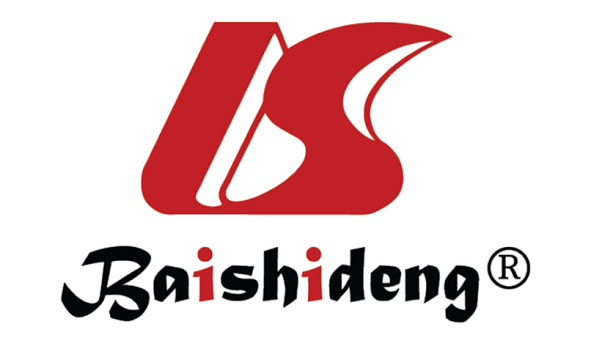 Published by Baishideng Publishing Group Inc7041 Koll Center Parkway, Suite 160, Pleasanton, CA 94566, USATelephone: +1-925-3991568E-mail: bpgoffice@wjgnet.comHelp Desk: https://www.f6publishing.com/helpdeskhttps://www.wjgnet.com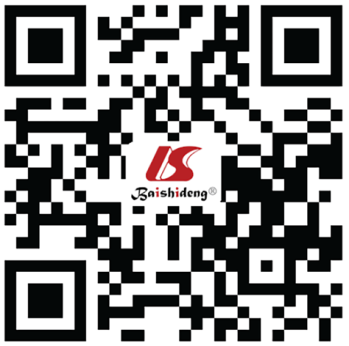 © 2023 Baishideng Publishing Group Inc. All rights reserved.Variable Male (28)Female (18)Total, n (%)Age (children)Age (children)Age (children)Age (children)4-8 years10919 (41.30)9-12 years12517 (36.95)13-16 years6410 (21.73)Age (parents)Age (parents)Age (parents)Age (parents)< 20 years257 (15.2)21-3061824 (52.17)31-403912 (26)> 40 123 (6.5)ResidenceResidenceResidenceResidenceRural15217 (37)Urban 131629 (63)Family type Family type Family type Family type Nuclear171027 (58.69)Joint11819 (41.30)Socioeconomic status (prasad’s scale)Socioeconomic status (prasad’s scale)Socioeconomic status (prasad’s scale)Socioeconomic status (prasad’s scale)Upper middle class347 (15.21)Middle class7310 (21.7)Lower middle class6511 (23.91)Lower class12618 (39.13)ItemsMeanGeneral strain2.77Isolation2.93Disappointment2.77Emotional involvement 2.78Environment 2.75Psychiatric DisorderChildrenCaregiverMajor depressive disorder7 (15.2)13 (28.2)Bipolar I disorder0 (0.0)2(4.3)Generalized anxiety disorder9 (19.6)2 (4.3)ADHD4 (8.7)0 (0.0)Elimination disorder9 (19.6)0 (0.0)Panic attack 1 (2.2)1 (2.2)Substance use disorder 0 (0.0)5 (10.9)Somatization disorder0 (0.0)6 (13.04)Total30 (65.3)29 (62.67)